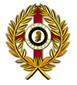 ΕΝΤΥΠΟ ΟΙΚΟΝΟΜΙΚΗΣ ΠΡΟΣΦΟΡΑΣ(συμπληρώνεται από τον υποψήφιο ανάδοχο)Το  συνολικό ποσό της προσφοράς μου συμπεριλαμβανομένου του Φ.Π.Α. είναι:……………………………………………………………………………………………………………………………….(αναγράφετε συνολικό ποσό συμπεριλαμβανομένου του Φ.Π.Α. ολογράφως)Μαραθώνας ….. / ….. / 2019Ο Προσφέρων[Σφραγίδα Επιχείρησης, Υπογραφή Νόμιμου Εκπροσώπου]ΕΛΛΗΝΙΚΗ ΔΗΜΟΚΡΑΤΙΑ  ΔΗΜΟΣ ΜΑΡΑΘΩΝΟΣ    Δ/ΝΣΗ ΟΙΚΟΝΟΜΙΚΩΝ ΥΠΗΡΕΣΙΩΝ   Τμήμα Προμηθειών            Μαραθώνας  ………../………../2019TΙΤΛΟΣ:  Παροχή υπηρεσιών συντήρησης – τεχνικής υποστήριξης των ηλεκτρολογικών εγκαταστάσεων και συντήρηση – λειτουργία των εγκαταστάσεων του βιολογικού καθαρισμού της Ε’ Κατασκήνωσης του Δήμου Μαραθώνος.ΕΙΔΟΣ ΕΡΓΑΣΙΑΣΠΟΣΟΤΗΤΑΤΙΜΗ ΜΟΝΑΔΟΣΣΥΝΟΛΟΣυντήρηση αντλιών τριτοβάθμιας επεξεργασίας & Βιολογικού καθαρισμού8Καθαρισμός της τριτοβάθμιας επεξεργασίας (συμπεριλαμβάνει την τελευταία επεξεργασία του νερού, φιλτράρισμα και διαχωρισμό υδάτωνΠίνακες βιολογικού3Ετήσιος έλεγχος λειτουργίας του βιολογικού καθαρισμού3 φορές την εβδομάδα την χειμερινή περίοδο και επί 24ωρου βάσεως την θερινή κατασκηνωτική περίοδο Πίνακες οικίσκων194 (λειτουργήσιμοι οικίσκοι)Εξωτερικοί πίνακες (ηλεκτροδοτούν τους οικίσκους  τον εξωτερικό φωτισμό, πίνακα μαγειρείων, πίνακα τραπεζαρίας)18 εξωτερικοί πίνακεςΕπιδιόρθωση όλων των ηλεκτρολογικών βλαβών που μπορεί να προκύψουν (σε οικίσκους, πίνακες, φωτισμό, πλήν βλαβών υποσταθμών)Συντήρηση των ηλεκτρονικών κλειδαριών και προγραμματισμό των καρτώνΣΥΝΟΛΟΦΠΑΓΕΝΙΚΟ ΣΥΝΟΛΟ